Сватівська міська радаСьомого скликанняПозачергова двадцять п’ята сесіяПорядок деннийвід 29 жовтня  2018 року						м. СватовеПро  звіт міського голови 					Доповідає: Євтушенко О. І., заступник міського 					голови2. Про затвердження звернення Сватівської міської ради до Президента України щодо негайного скасування постанови Кабінету Міністрів України про підвищення ціни на газ для населення						Доповідає: Романенко Д. О., секретар 							міської ради3. Про внесення змін до бюджету						Доповідає: Варибрус Н. О., керівник ФРВ 						міської ради 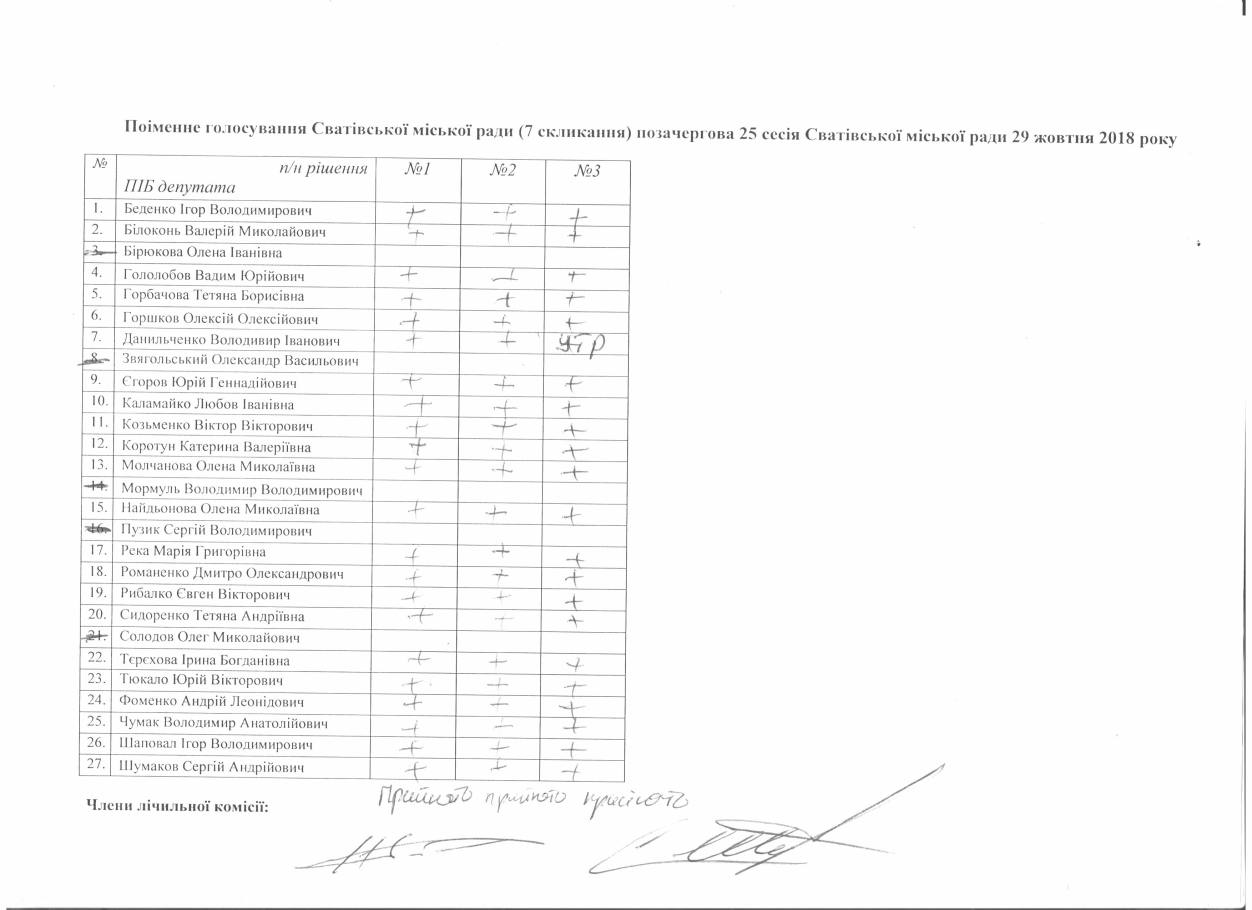 